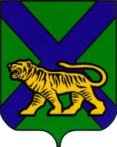 ТЕРРИТОРИАЛЬНАЯ ИЗБИРАТЕЛЬНАЯ КОМИССИЯЛАЗОВСКОГО РАЙОНАРЕШЕНИЕ09 июня 2016 года	                                                                                                 № 10/26  с. ЛазоО назначении на должность председателя                                                       участковой избирательной комиссии избирательного участка № 1514                 Касковой Т.Г.     В соответствии пунктом 7 статьи 28 Федерального закона «Об основных гарантиях избирательных прав и права на участие в референдуме граждан Российской Федерации», статьей 26, частью 8 статьи 30 Избирательного кодекса Приморского края, на основании решения территориальной избирательной комиссии Лазовского района от 24.03.2016 г. № 4/14 «Об освобождении члена участковой избирательной комиссии избирательного участка № 1514  В.Н. Визиренко от обязанностей члена комиссии с правом решающего голоса до истечения срока полномочий», территориальная избирательная комиссия Лазовского района      РЕШИЛА:     1. Назначить на должность председателя участковой избирательной комиссии избирательного участка № 1514 Каскову Татьяну Григорьевну, члена участковой избирательной комиссии с правом решающего голоса избирательного участка                  № 1514.     2. Направить настоящее решение в участковую избирательную комиссию избирательного участка № 1514.     3. Разместить настоящее решение на официальном сайте администрации Лазовского муниципального района в разделе «Территориальная избирательная комиссия Лазовского района» в информационно-телекоммуникационной сети «Интернет».Председатель комиссии                    _________________                          Н.Н. СадоваяСекретарь комиссии                          _________________                         Л.Р. Матвеенко